PUBLIC NOTICE
CENTRAL BEDFORDSHIRE COUNCIL PROPOSES TO INTRODUCE WAITING RESTRICTIONS ON MEDUSA WAY AND SHANNON CLOSE, SANDYReason for proposals: These markings are intended to prevent obstructive parking effecting the free flow of traffic and to address and to address indiscriminate parking in the vicinity of the school to improve the safety of pupils travelling to and from school. . Effect of the Order:To introduce No Waiting at any time on the following lengths of road in Sandy:-Medusa Way, west side, from the junction with Engayne Avenue and extending in a northerly direction for approximately 82 metres up to a point approximately 9.5 metres south of the property boundary between No. 18 and No. 20 Medusa Way. Medusa Way, east side, from the junction with Sandy Bridleway No. 20 and extending in a northerly direction for approximately 6 metres, ending at a point where the existing School Keep Clear Markings begin.Shannon Close, north-west side, from the junction with Medusa Way and extending in south-westerly direction for approximately 10.5 metres up to a point in line the south-western flank wall of No. 7 Shannon Close.Shannon Close, south-east side, from the junction with Medusa Way and extending in south-westerly direction for approximately 10.5 metres up to a point in line the western flank wall of No. 2 Shannon Close.Medusa Way, south-west side, from the north-western side of the junction with Shannon Close and extending in a north-westerly direction for approximately 20 metres.Medusa Way, west side, from the south-eastern side of the junction with Shannon Close and extending in a south-easterly direction for approximately 25 metres, ending at point in line with the rear boundary of No. 1 Shannon Close. Details may also be viewed online at www.centralbedfordshire.gov.uk/publicstatutorynotices.Comments should be sent by e-mail to highways.consultation@centralbedfordshire.gov.uk by 12 November  2021. Any objections must state the grounds on which they are made and must quote unique reference number A00160. If you want to send in your comments in writing please send them to the address shown below FAO Emily Hirst.Please note that any comments received will be redacted of personal information and uploaded onto the Central Bedfordshire Council website as part of a report on the scheme a few days before the proposal is discussed at the relevant Traffic Management Meeting, where it will remain in the public domain. If you do not which for your comments to be part of the report please state this explicitly within your response.Order Title: If made will be “Central Bedfordshire Council (Bedfordshire County Council (District of Mid Bedfordshire) (Civil Enforcement Area and Special Enforcement Area) (Waiting Restrictions and Street Parking Places) (Consolidation) Order 2008) (Variation No.*) Order 202*”
Central Bedfordshire Council					Jill DickinsonPriory House 							Assistant Director of  Chicksands							Community ServicesShefford SG17 5TQ	22 October 2021					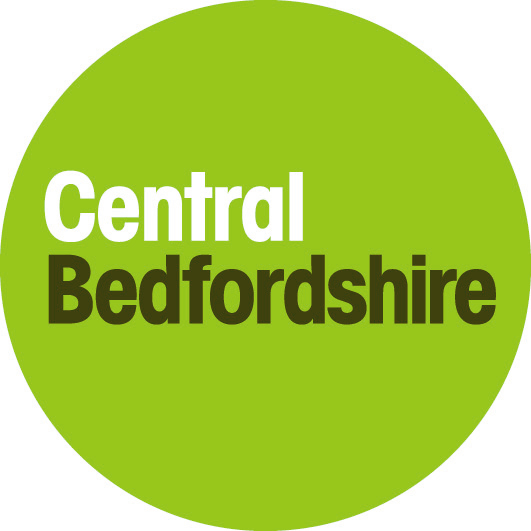 